Date: 18th March 2021	TO:	The Police and Crime Commissioner, Chief Constable and Members of the Joint Audit Committee (Mr A Morgan, Mr M Evans, Mr M MacDonald, Ms K Curran and Ms L Hamilton) Copy to:	Ms B Peatling, Chief Finance OfficerACPO and Senior Officers/Staff 		Representatives from TIAA and Audit Wales AuditDear Sir/Madam,A meeting of the Joint Audit Committee will be held on Thursday 25th March 2021 at 10:00am via Skype for Business for the transaction of the business on the attached agenda. Members of the Press and Public may attend this meeting.  To participate through the medium of Welsh, Members of the Public are required to provide at least 7 days notice to guarantee such provision as notified on our website.  Should we receive late notification we will do our best to provide this service but cannot guarantee.Yours faithfully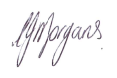 Mrs Carys F MorgansChief of StaffEncl.A  G  E  N  D  AApologies for absenceDeclarations of interestTo confirm the minutes of the meeting held on the 9th December 2020Matters for ScrutinyTo consider the following reports of the internal auditors:Assurance Review of CreditorsAssurance Review of Estate Management – Governance ArrangementsAssurance Review of Health and SafetyReview of Collaborative Fleet Management – Fuel UsageAssurance Review of Debtors Assurance Review of Records Management System (RMS) Project Interim Follow Up To consider the Summary Internal controls Assurance (SICA) Report 2020/21 To consider the draft Internal Audit Plan 2021/22To consider the Audit Wales draft Audit Plan for 2021/22To receive the All Wales Collaboration Update Report 2020/21 for Joint Audit & ScrutinyHMICFRS Update To receive a draft of the Joint Corporate Governance Framework 2021/22To consider the Medium Term Financial Plan including the Capital and Reserves Strategy 2021/22 – 2025/26To consider the Treasury Management Strategy To consider the draft Accounting Policies for 2020/21 Statement of AccountsTo receive the Annual Accounts timetableTo consider the JAC Draft annual report 2020/21The information contained in the report below has been subjected to the requirements of the Freedom of Information Act 2000, Data Protection Act 1998 and the Office of the Police and Crime Commissioner for Dyfed-Powys’ public interest test and is deemed to be exempt for publication under section 13 of Schedule 12A Local Government Act 1972.To consider the draft Commissioners and Chief Constable Annual Governance Statement 2020/21To consider the Force Corporate Risk registerTo consider the OPCC Corporate Risk registerTo receive actions of Corporate Governance Group meeting held 23rd February 2021To receive an update from the Audit Governance Group meeting held on the 28th January 2021Update on Fraud activity and Counter Fraud and Anti-corruption PolicyUpdate on data breachesMembers UpdatesAll Wales JAC Training Day Succession Planning arrangementsAny other business 